All materials must be turned in to the Student Life Office at least 12 working days prior to request date.Advisor/responsible Mt. SAC employee must be present for the duration of the event.In order to accommodate and support all of our clubs fundraising efforts, we are allocating two (2) days per semester, per club, department, etc.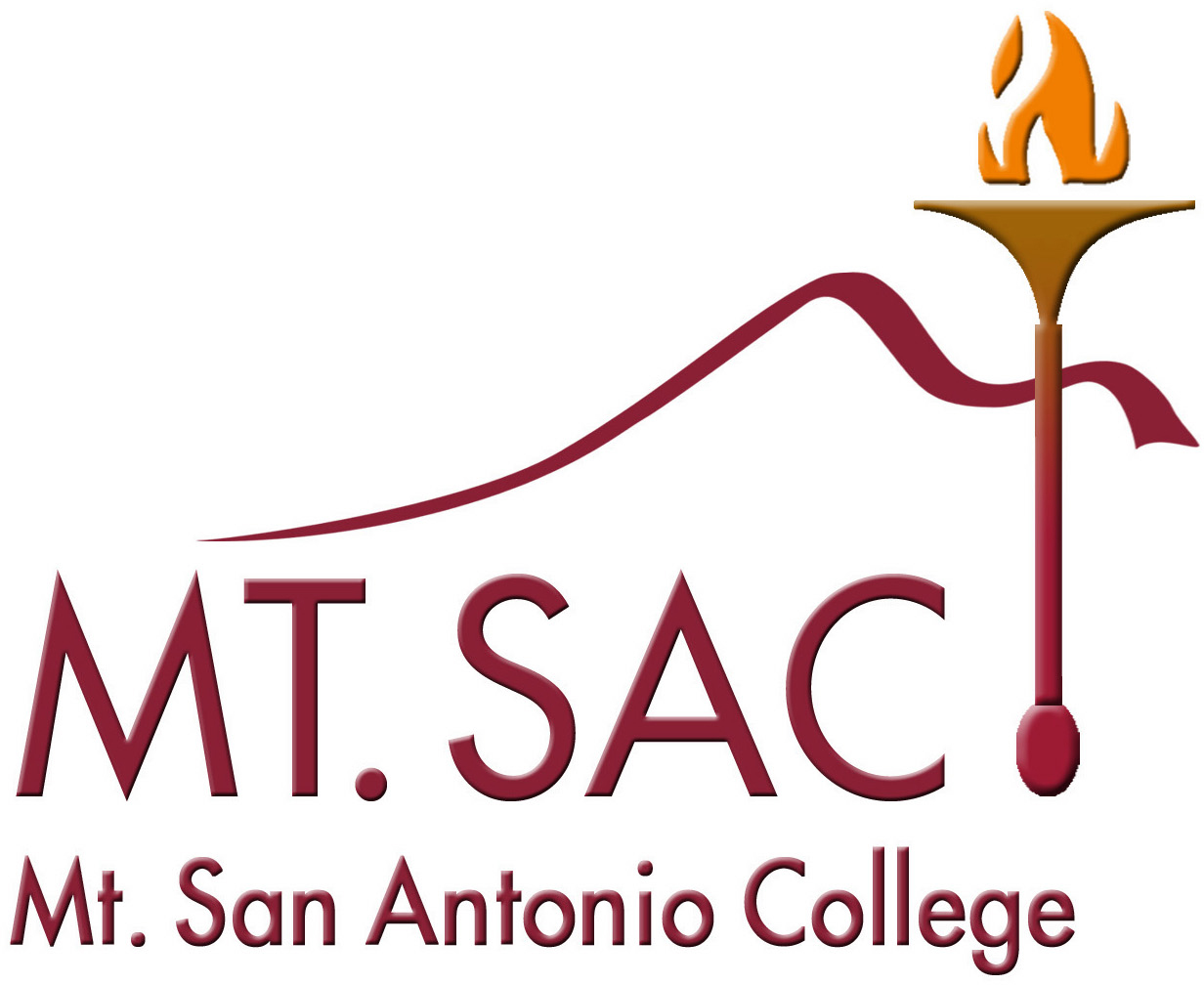 Kitchen RequisitionAssociated Students, Mt. San Antonio CollegeOrganization:Organization:Today’s Date:Person requesting:Person requesting:Club, Dept. or Organization name: Person requesting title:Contact Phone:Email:Event Information:Event Information:Event Information:Event Information:Event Information:Exact DatesDays of the WeekStart TimeEnd TimeActual Time(s) of EventSu Mo Tu We Th Fr Saa.m.p.m.a.m.p.m.Early Access of Set-up (if any)Su Mo Tu We Th Fr Saa.m.p.m.a.m.p.m.KITCHEN USAGE RESPONSIBILITIES     to be completed immediately after eventClean refrigerator and freezerClean all appliances usedClean & clear countertopsClean sinkClean, sweep and mop floorClean all utensils/items checked outClean microwavesNote:	• All cleaning supplies will be provided	•  Plastic serving gloves are availableReservation ProcedureCheck Kitchen availability in the “CLUBS” section of AS.MTSAC.EDUComplete “Kitchen Requisition” formComplete “Use of Facilities” formCreate and attach a flier (clubs only)Turn in all paperwork to the Student Life Office at least 12 working days before your eventClubs Only: If approved, your advisor will be notified when form is ready to be picked up from Student Life and Delivered to Event Services (Building 6, rm. 170)Reservation ProcedureCheck Kitchen availability in the “CLUBS” section of AS.MTSAC.EDUComplete “Kitchen Requisition” formComplete “Use of Facilities” formCreate and attach a flier (clubs only)Turn in all paperwork to the Student Life Office at least 12 working days before your eventClubs Only: If approved, your advisor will be notified when form is ready to be picked up from Student Life and Delivered to Event Services (Building 6, rm. 170)The Student Life Office is not responsible for any items left in the kitchen. Advisor and/or responsible Mt. SAC employee must be present for the duration of the event.I understand and agree to comply with the above (responsible Mt. SAC employee):The Student Life Office is not responsible for any items left in the kitchen. Advisor and/or responsible Mt. SAC employee must be present for the duration of the event.I understand and agree to comply with the above (responsible Mt. SAC employee):The Student Life Office is not responsible for any items left in the kitchen. Advisor and/or responsible Mt. SAC employee must be present for the duration of the event.I understand and agree to comply with the above (responsible Mt. SAC employee):Print – Name of responsible Mt. SAC employee:Print – Name of responsible Mt. SAC employee:Email & contact phone #:Signature of responsible Mt. SAC employee:Signature of responsible Mt. SAC employee:Date: